MUSICIANS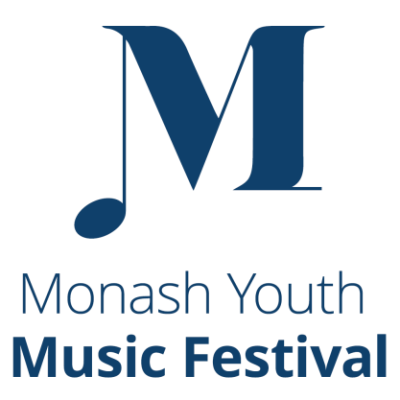 Miniprogramme